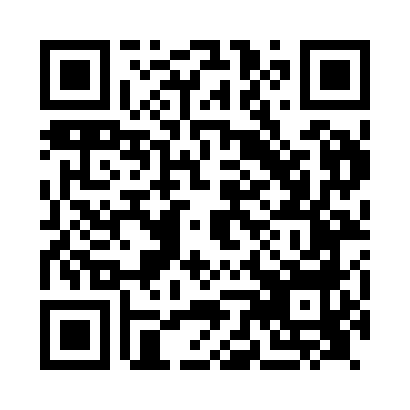 Prayer times for Saint Helens, Merseyside, UKWed 1 May 2024 - Fri 31 May 2024High Latitude Method: Angle Based RulePrayer Calculation Method: Islamic Society of North AmericaAsar Calculation Method: HanafiPrayer times provided by https://www.salahtimes.comDateDayFajrSunriseDhuhrAsrMaghribIsha1Wed3:455:381:026:088:2610:192Thu3:425:361:016:098:2710:223Fri3:405:341:016:108:2910:244Sat3:375:331:016:118:3110:275Sun3:345:311:016:128:3210:306Mon3:315:291:016:138:3410:327Tue3:295:281:016:148:3510:358Wed3:265:261:016:148:3710:379Thu3:235:241:016:158:3810:4010Fri3:205:231:016:168:4010:4311Sat3:185:211:016:178:4110:4512Sun3:155:201:016:188:4310:4813Mon3:125:181:016:198:4410:5114Tue3:105:171:016:208:4610:5315Wed3:085:151:016:218:4710:5416Thu3:085:141:016:228:4910:5517Fri3:075:121:016:228:5010:5618Sat3:065:111:016:238:5110:5619Sun3:065:101:016:248:5310:5720Mon3:055:091:016:258:5410:5821Tue3:045:071:016:268:5610:5822Wed3:045:061:016:268:5710:5923Thu3:035:051:016:278:5811:0024Fri3:035:041:016:288:5911:0125Sat3:025:031:016:299:0111:0126Sun3:025:021:026:299:0211:0227Mon3:015:011:026:309:0311:0328Tue3:015:001:026:319:0411:0329Wed3:014:591:026:319:0511:0430Thu3:004:581:026:329:0611:0431Fri3:004:571:026:339:0811:05